Малые технологические компании Алтайского края могут получить до 1 млрд рублей  по программе льготного кредитования  Программа льготного кредитования высокотехнологичных, инновационных субъектов малого и среднего предпринимательства под 3% годовых в рамках федерального проекта «Взлет – от стартапа до IPO» распространена на малые технологические компании (МТК). При этом максимальная сумма заемных средств увеличена до 1 млрд рублей. Это первая внедренная мера финансовой поддержки для данной категории бизнеса. Для высокотехнологичных малых и средних предприятий сумма остается прежней – до 500 млн рублей.  По поручению первого заместителя Председателя Правительства РФ Андрея Белоусова соответствующие изменения подготовлены Минэкономразвития России совместно с Корпорацией МСП. Предприятия, соответствующие условиям программы, уже могут подавать заявки на получение кредита на льготных условиях через цифровую платформу МСП.РФ. Срок рассмотрения заявки – до 1,5 месяцев. Кредитование осуществляет МСП Банк. Подробнее с требованиями к претендентам на получение статуса МТК можно ознакомиться в инструкции на сайте Минэкономразвития России (https://www.economy.gov.ru/material/file/8bec10cf30c5491092b898b095126f48/mtk_11.2023.pdf). По условиям программы ее участники могут привлекать средства по льготной ставке 3% годовых на инвестиционные или оборотные цели. Финансовую поддержку могут получить предприятия, использующие при создании продукции технологии из перечня 14 приоритетных высокотехнологичных направлений. В частности, на поддержку могут претендовать компании, связанные с искусственным интеллектом, квантовыми коммуникациями, современными и перспективными сетями мобильной связи, развитием водородной энергетики и иными.    При этом малым технологическим компаниям не требуется проходить экспертизу и предоставлять документы для подтверждения инновационности. На данный момент 1700 компаниям уже присвоен статус МТК по результатам экспертизы или автоматически – на основании Единого реестра конечных получателей государственной поддержки инновационной деятельности.   «Чтобы получить эту меру господдержки, от компаний требуется соблюдение ряда критериев. Помимо соответствия приоритетным отраслям, они должны относиться к МТК или пройти экспертизу инновационных институтов развития, иметь годовую выручку от 100 млн рублей и ее среднегодовой прирост не менее 10%. Предприниматели должны владеть правами на результаты интеллектуальной деятельности. Также по данной программе кредиты продолжат предоставляться инновационным МСП», – отметил генеральный директор Корпорации МСП Александр Исаевич. Напомним, льготная программа кредитования в рамках федерального проекта «Взлет –  от стартапа до IPO» запущена в апреле 2022 г. как часть нацпроекта «Малое  и среднее предпринимательство», который реализуется по решению Президента России Владимира Путина.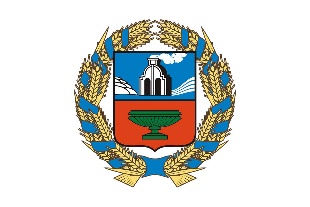 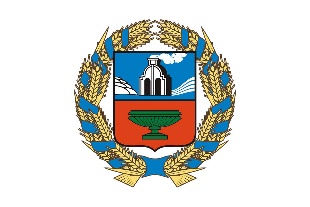 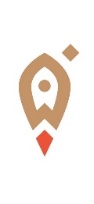 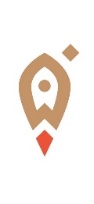 Управление Алтайского края по развитию предпринимательства и рыночной инфраструктуры, www.altsmb.ru, (385-2) 242467